ПРЕСС-РЕЛИЗПричины возврата документов без рассмотренияКадастровая палата по Красноярскому краю, во избежание недоразумений, связанных с проведением учетно-регистрационных процедур в отношении объектов недвижимости, напоминает, что  Федеральным законом от 13.07.2015 N 218-ФЗ «О государственной регистрации недвижимости» предусмотрена возможность отказа в приеме документов от заявителя, а также возврата документов без рассмотрения. 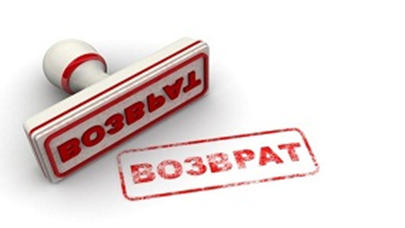 Так, например, заявителю будет отказано в приеме документов, если он не представит документ, удостоверяющий личность при личном обращении в офис Кадастровой палаты или МФЦ.Кроме того, заявителю вернут заявление о кадастровом учете и (или) регистрации прав и прилагающиеся к нему документы без рассмотрения по следующим причинам:- документы предоставлены в электронной форме в формате, который не соответствует установленному органом нормативно-правового регулирования;- документы, предоставленные в бумажном виде, имеют приписки, исправления, написаны карандашом, имеют серьезные повреждения, которые не позволяют однозначно истолковать их содержание;-  заявителем не предоставлен документ  об уплате госпошлины при подаче заявления о регистрации прав, при этом информация об уплате данной пошлины  (по истечении пяти дней с даты подачи заявления) отсутствует в информационной системе о платежах;- заявление о регистрации прав представлено не собственником объекта недвижимости, тогда как в реестре недвижимости содержится отметка о невозможности  регистрации перехода права без личного участия собственника такого объекта;- заявление о государственном кадастровом учете и (или) государственной регистрации прав не подписано заявителем.Учитывая изложенное Кадастровая палата по Красноярскому краю просит заинтересованных лиц быть более внимательными при подготовке и подаче документов в офисах Кадастровой палаты и МФЦ «Мои документы».